Self-Care Apps: Relax Melodies – Sleep routine  Happify – Stress & Worry Mindshift – Anxiousness  Motivation – Daily positive remindersSmiling Mind – Balance Stop, Breathe, Think Shine – calm anxiety and stress reducer: daily affirmation messagesHeadspace – Guided meditation & mindfulness  Insight Timer – Meditation Calm – Meditation & Sleep appPacifica – stress & anxiety Breathing Zone 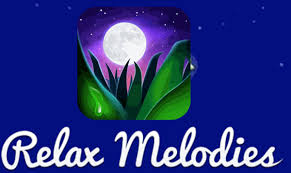 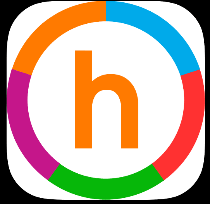 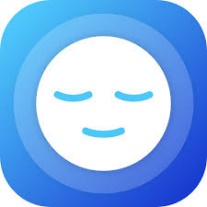 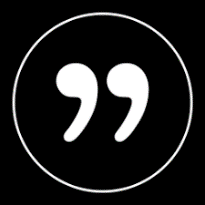 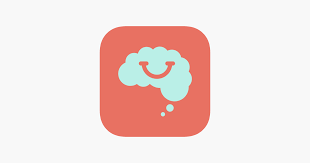 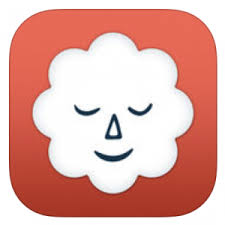 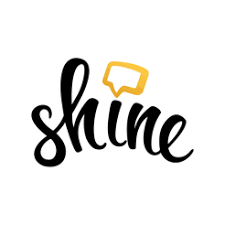 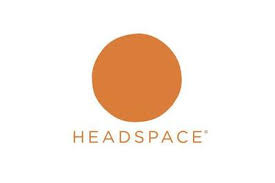 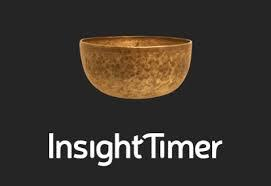 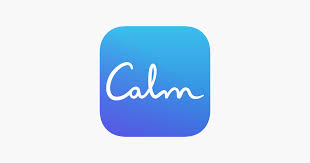 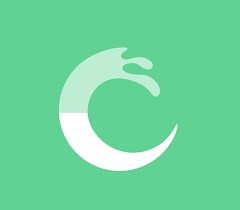 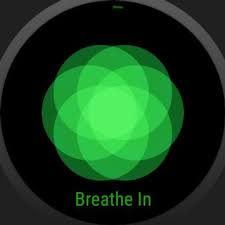 